1ο ΓΥΜΝΑΣΙΟ  ΑΡΤΕΜΙΔΟΣ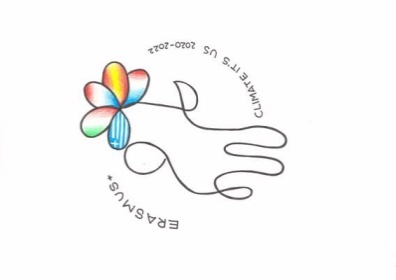 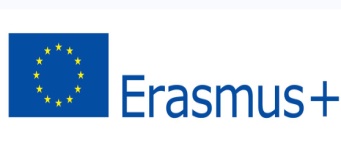 ΒΕΒΑΙΩΣΗ  ΣΥΓΚΑΤΑΘΕΣΗ  ΓΟΝΕΑ/ΚΗΔΕΜΟΝΑ Ημερομηνία: ....../......./......Τόπος:   ..............................Ο/Η  υπογραφόμενος/η __________________________________________________________________γονέας/ κηδεμόνας  του/της  _____________________________________________ του τμήματος ________ δίνω  τη συγκατάθεσή μου και εγκρίνω την αναπαραγωγή και δημοσιοποίηση έντυπου εκπαιδευτικού υλικού   των δραστηριοτήτων  που πραγματοποιούνται στο πλαίσιο των μαθημάτων της  Νεοελληνικής Γλώσσας και της Νεοελληνικής Λογοτεχνίας  του τμήματος που φοιτά  ο/η ________                    μου.Με την παρούσα  βεβαίωση, συμφωνώ προκειμένου  το υλικό, το οποίο δεν παραβιάζει ούτε εκθέτει την προσωπικότητα  του/της εν λόγω μαθητή/τριας να αναρτηθεί στο site  του 1ου Γυμνασίου Αρτέμιδας   καθώς και στην πλατφόρμα  e twinning  του Ευρωπαϊκού Προγράμματος Erasmus +   με  τίτλο “Climate it’s us”   το οποίο υλοποιείται στο σχολείο μας  για τα σχολικά έτη   2020-2022  . Υπογραφή Γονέα /Κηδεμόνα 